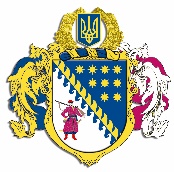 ДНІПРОПЕТРОВСЬКА ОБЛАСНА РАДАVІIІ СКЛИКАННЯПостійна комісія обласної ради з питань науки, освіти, соціальної політики та праціпросп. О. Поля, 2, кімн. 320, м. Дніпро, 49004, тел. (097) 037 02 86,e-mail: pdk.osvita@gmail.comВИСНОВКИ ТА РЕКОМЕНДАЦІЇ № 2/2324 листопада 2023 року09.30Заслухавши та обговоривши інформацію голови постійної комісії обласної ради з питань науки, освіти, соціальної політики та праці Коломойця А.О. стосовно затвердження питань для розгляду на засіданнях президії та пленарних засіданнях, плану роботи постійної комісії обласної ради з питань науки, освіти, соціальної політики та праці на 2024 рік, постійна комісія вирішила:1. Інформацію голови постійної комісії обласної ради з питань науки, освіти, соціальної політики та праці Коломойця А.О. взяти до відома.2. Затвердити питання для розгляду на засіданнях президії та пленарних засіданнях, план роботи постійної комісії обласної ради з питань науки, освіти, соціальної політики та праці на 2024 рік.Голова постійної комісії					     А.О. КОЛОМОЄЦЬ